Life as a Quaren-teen: The COVID-19 Files of Jacquelyn SladeJournal EntryFirst, here is a journal entry I wrote about COVID: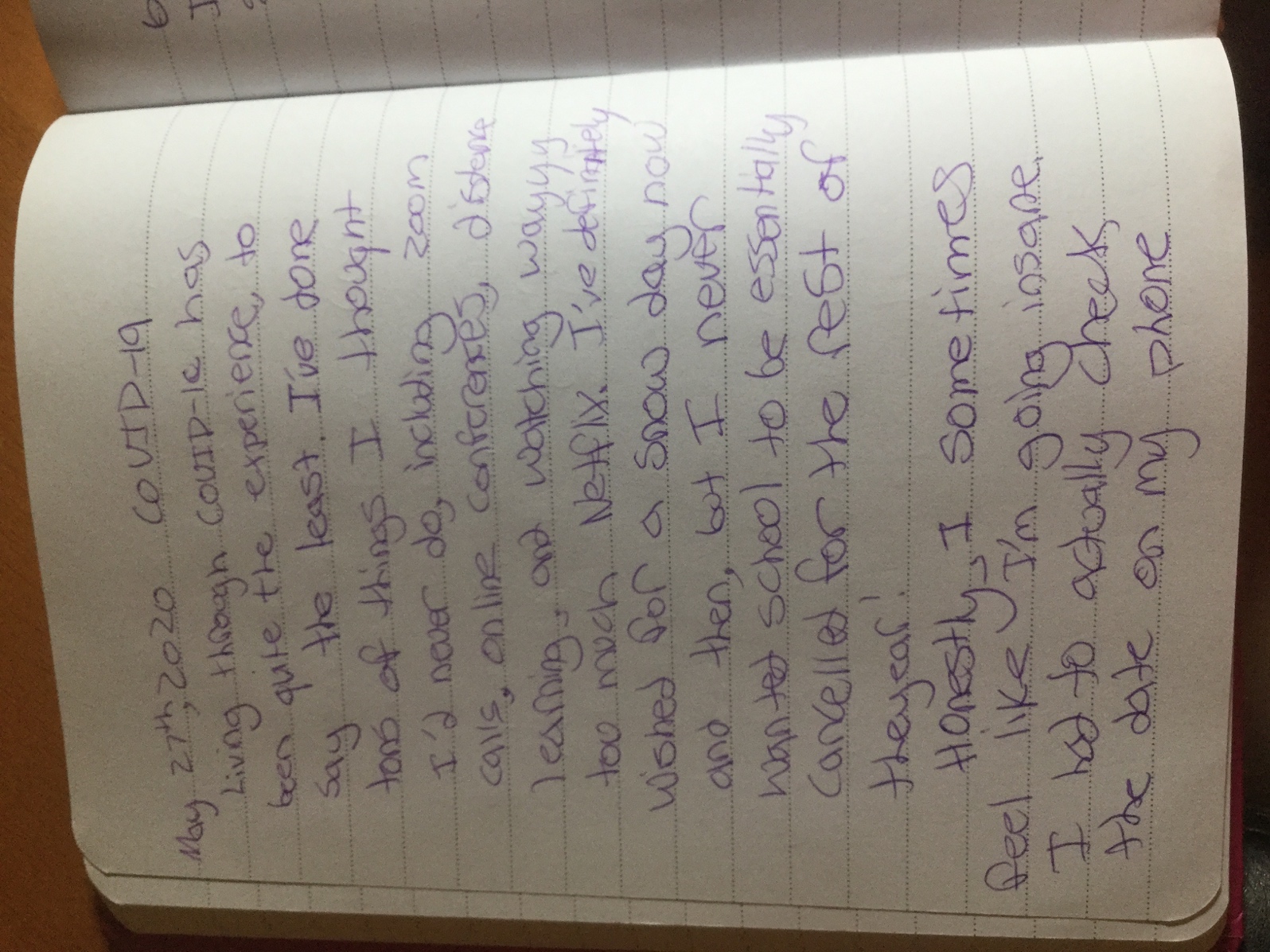 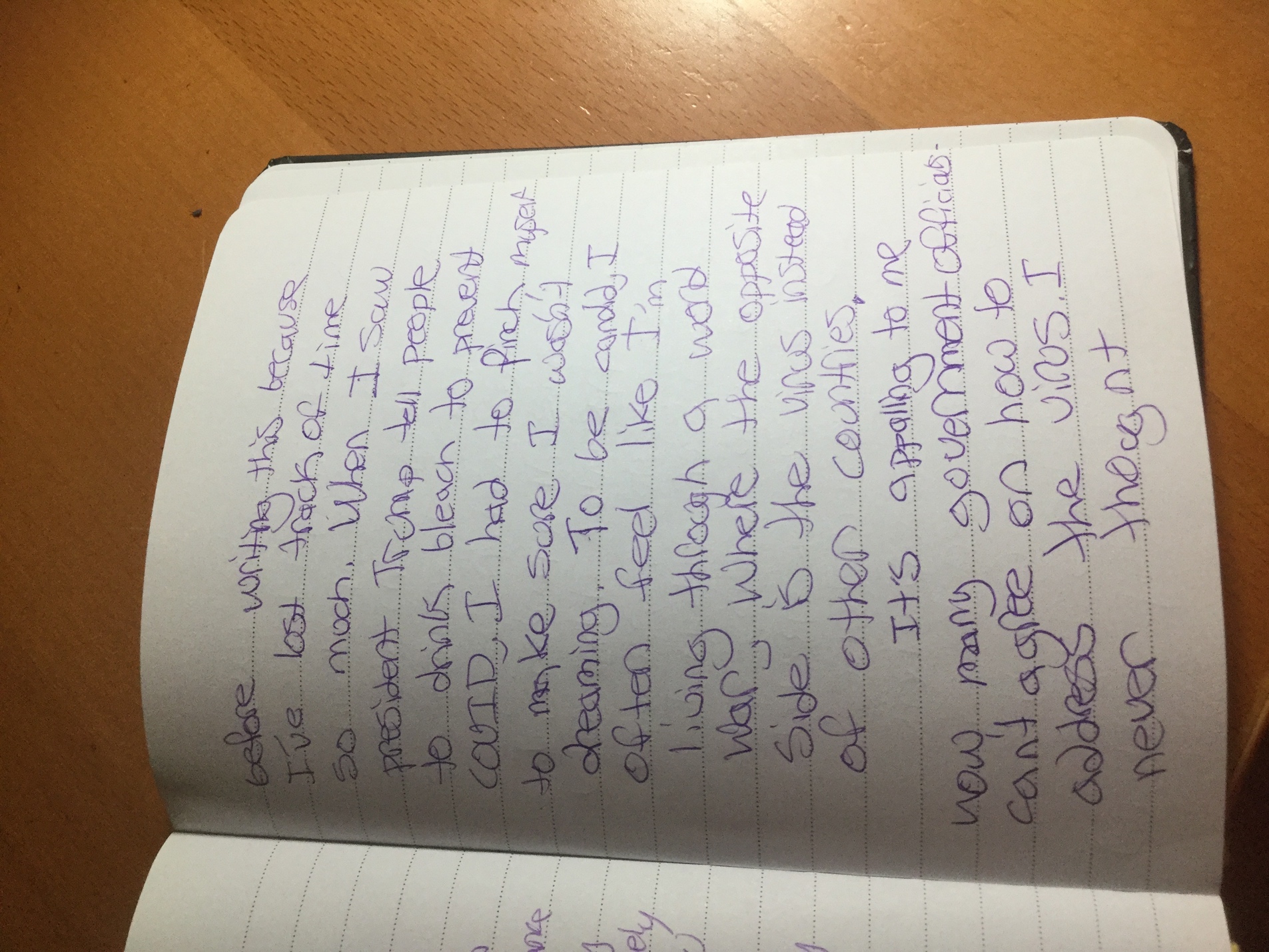 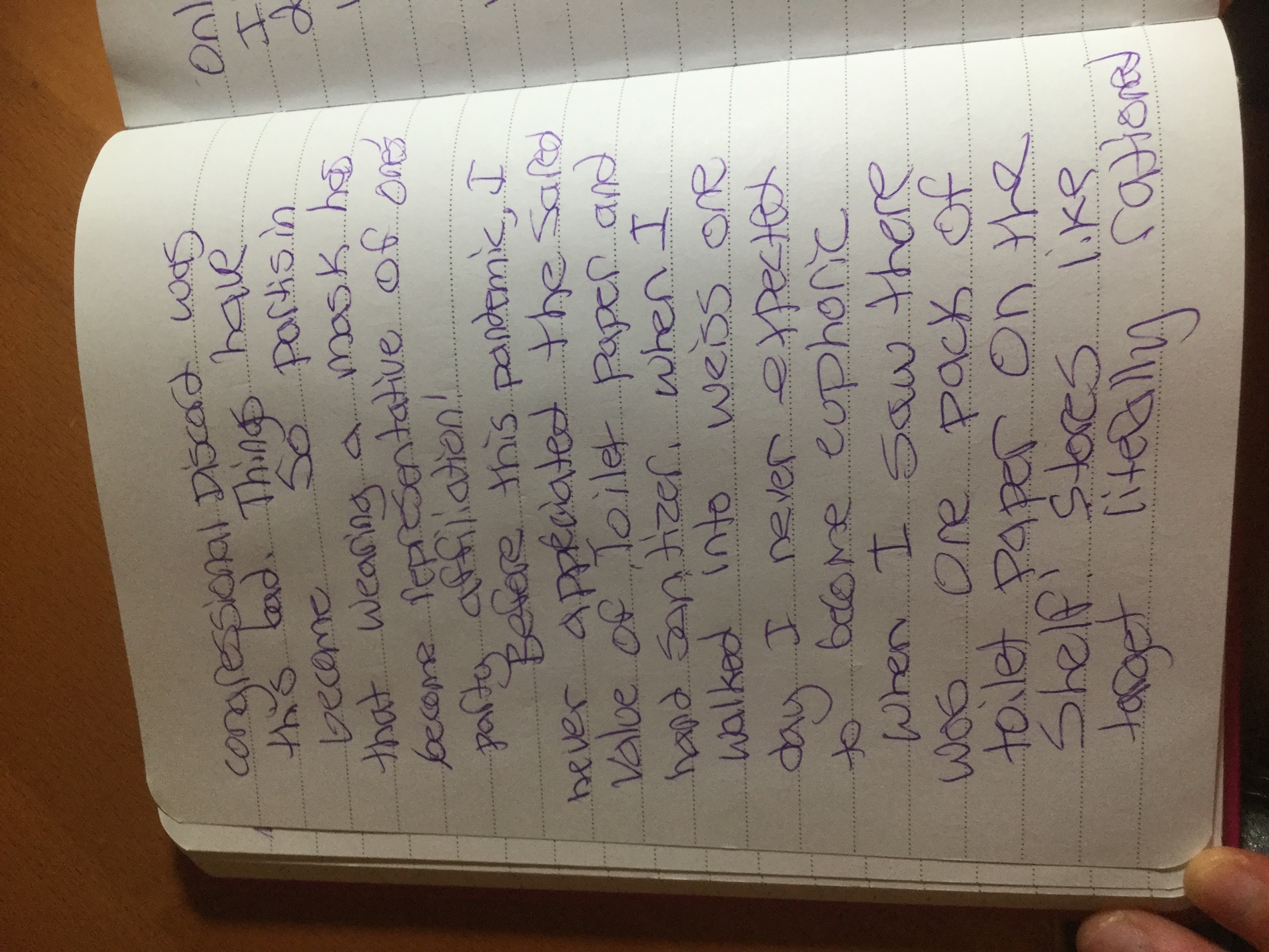 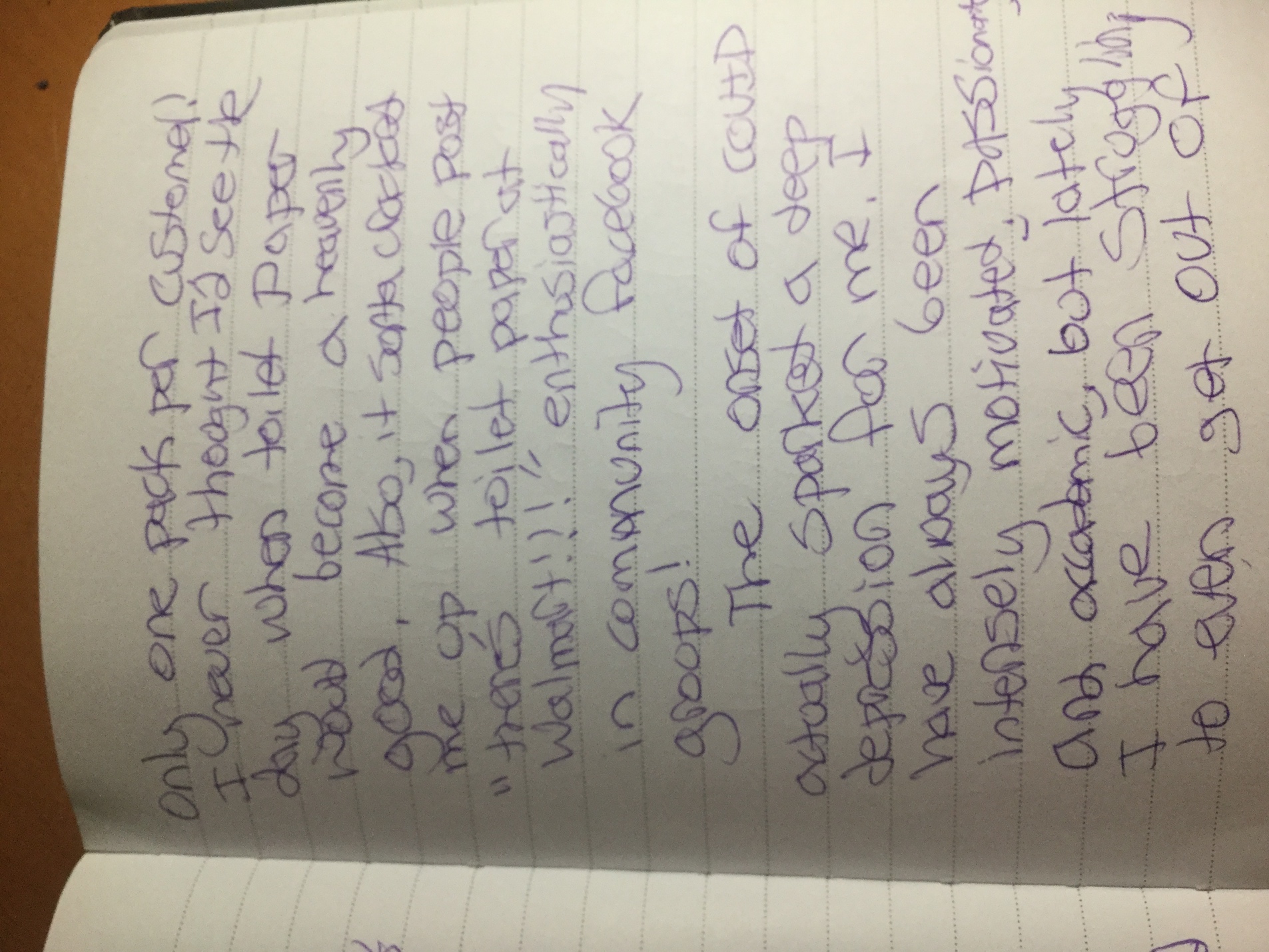 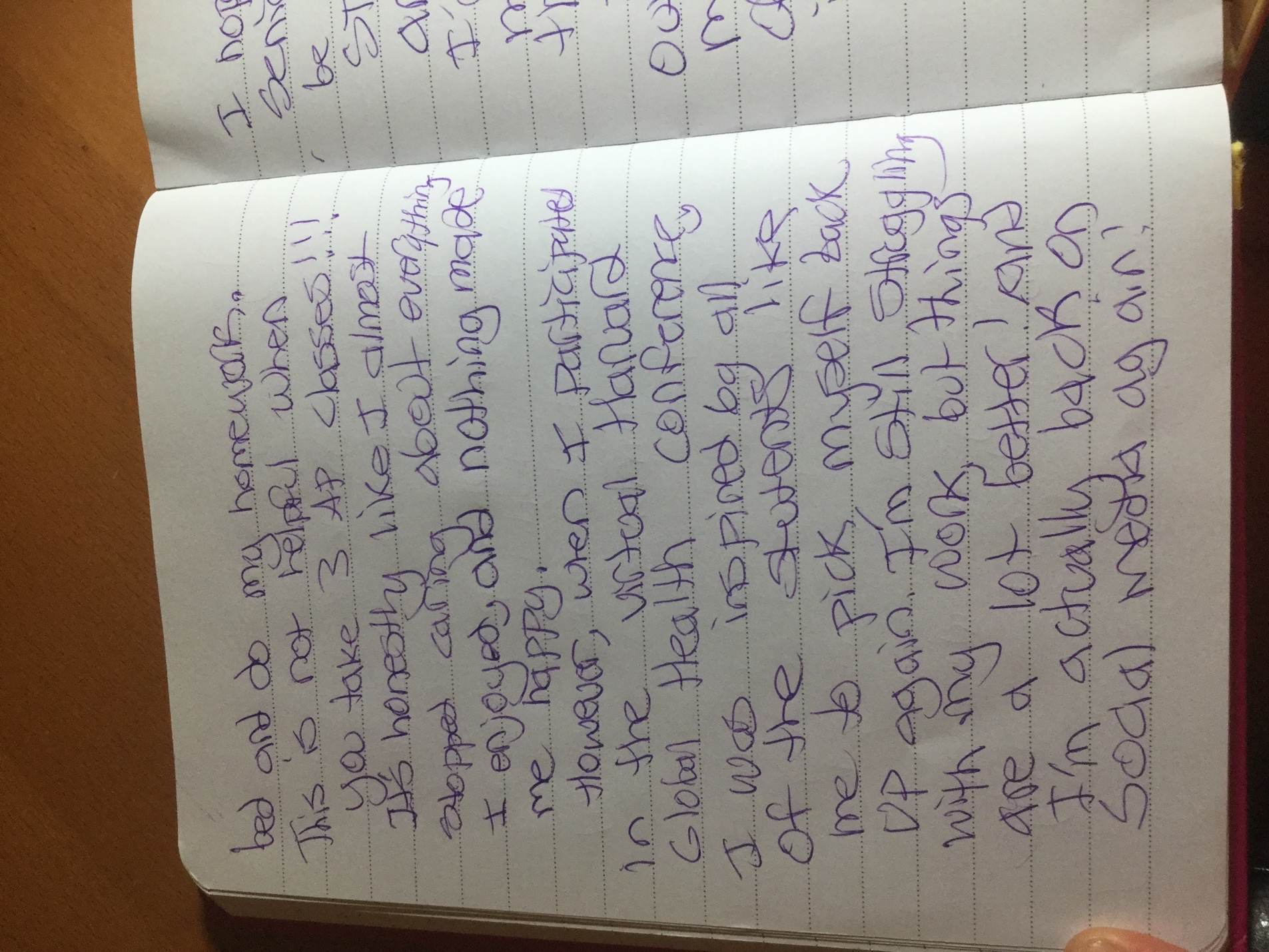 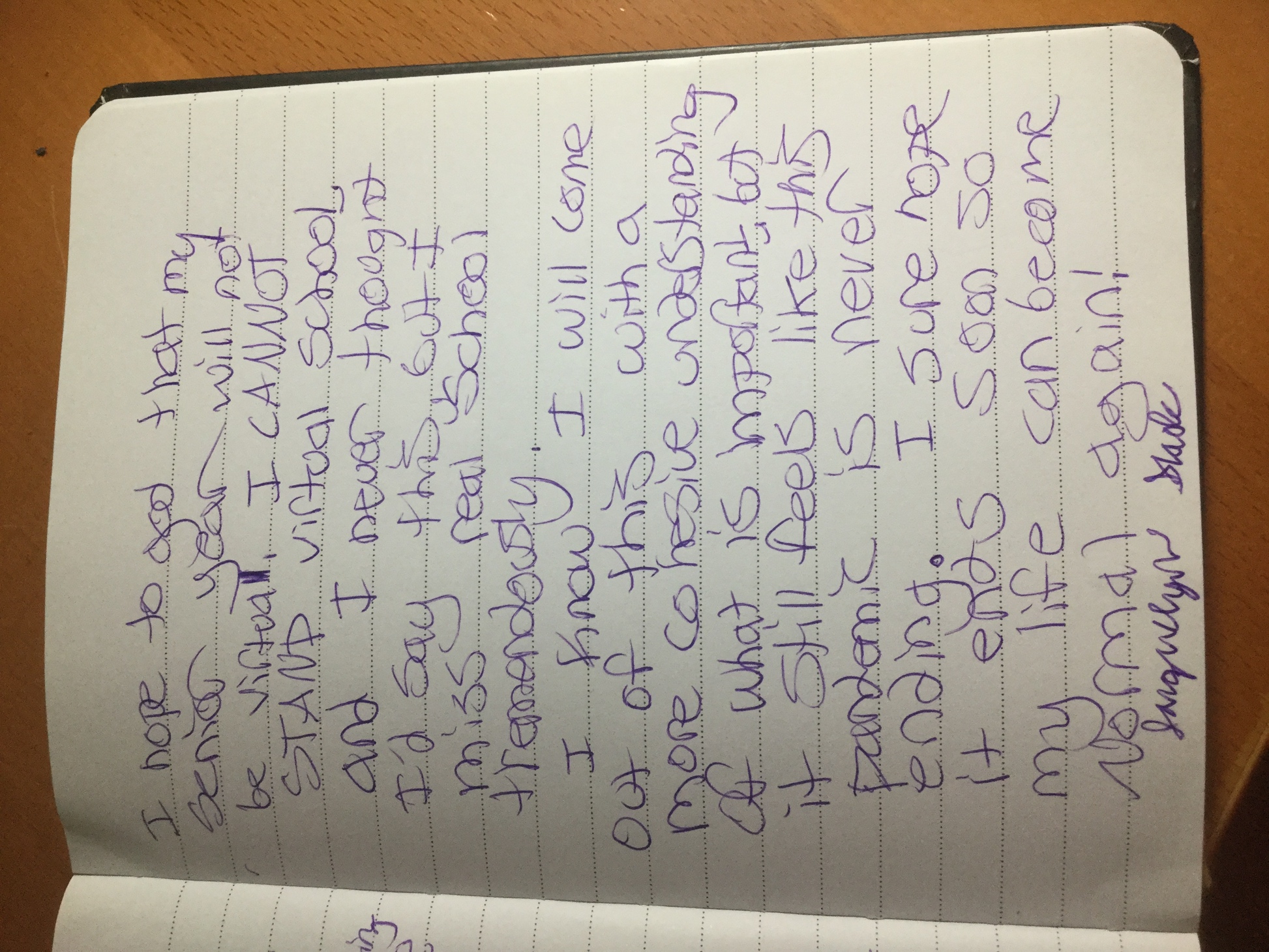  Newspaper Articles:Here are some newspaper articles from my local papers—bonus—2 were written by me!Homeless Initiative Seeking Donations by Akika Kyland-Carroll County Times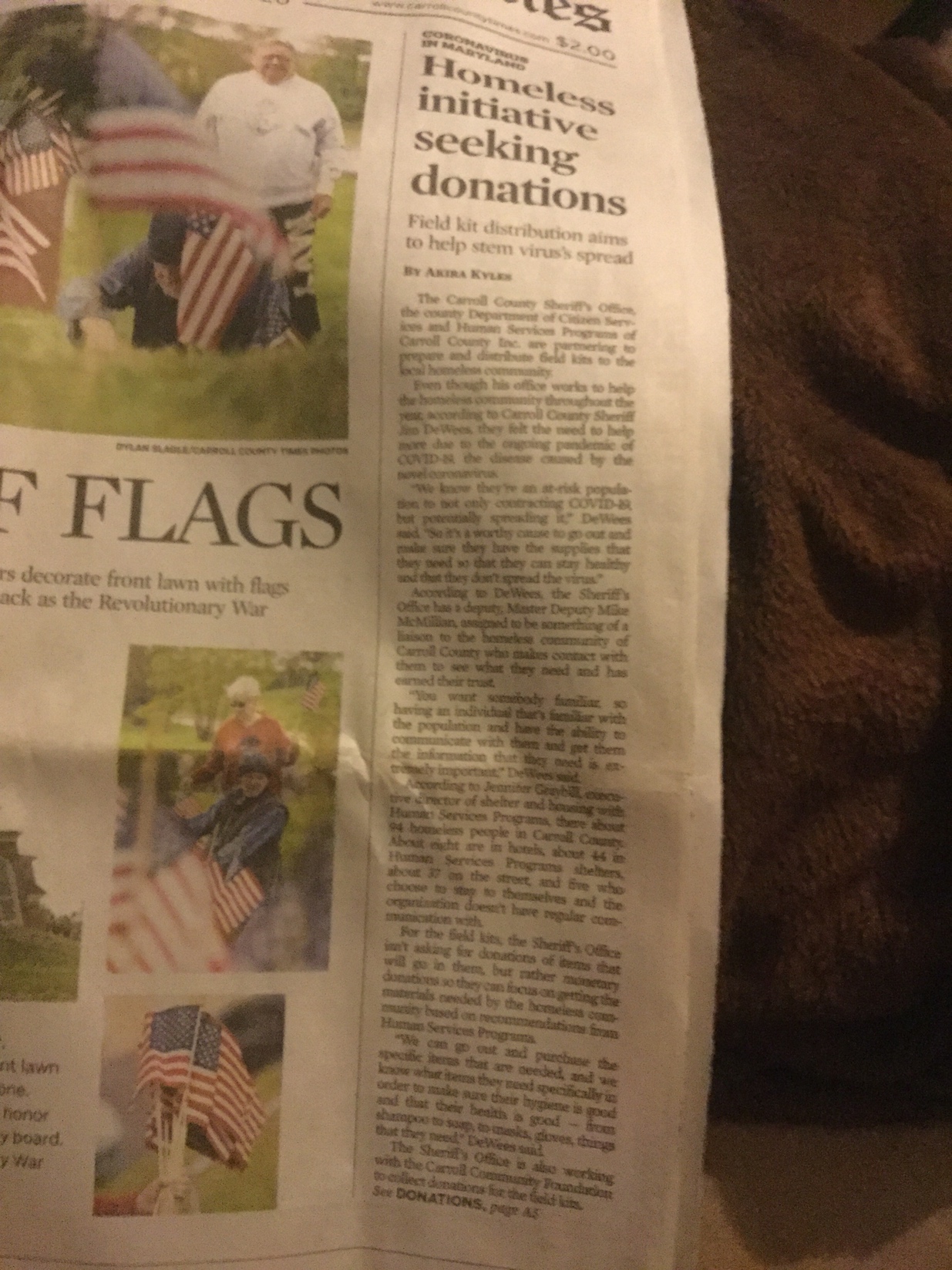 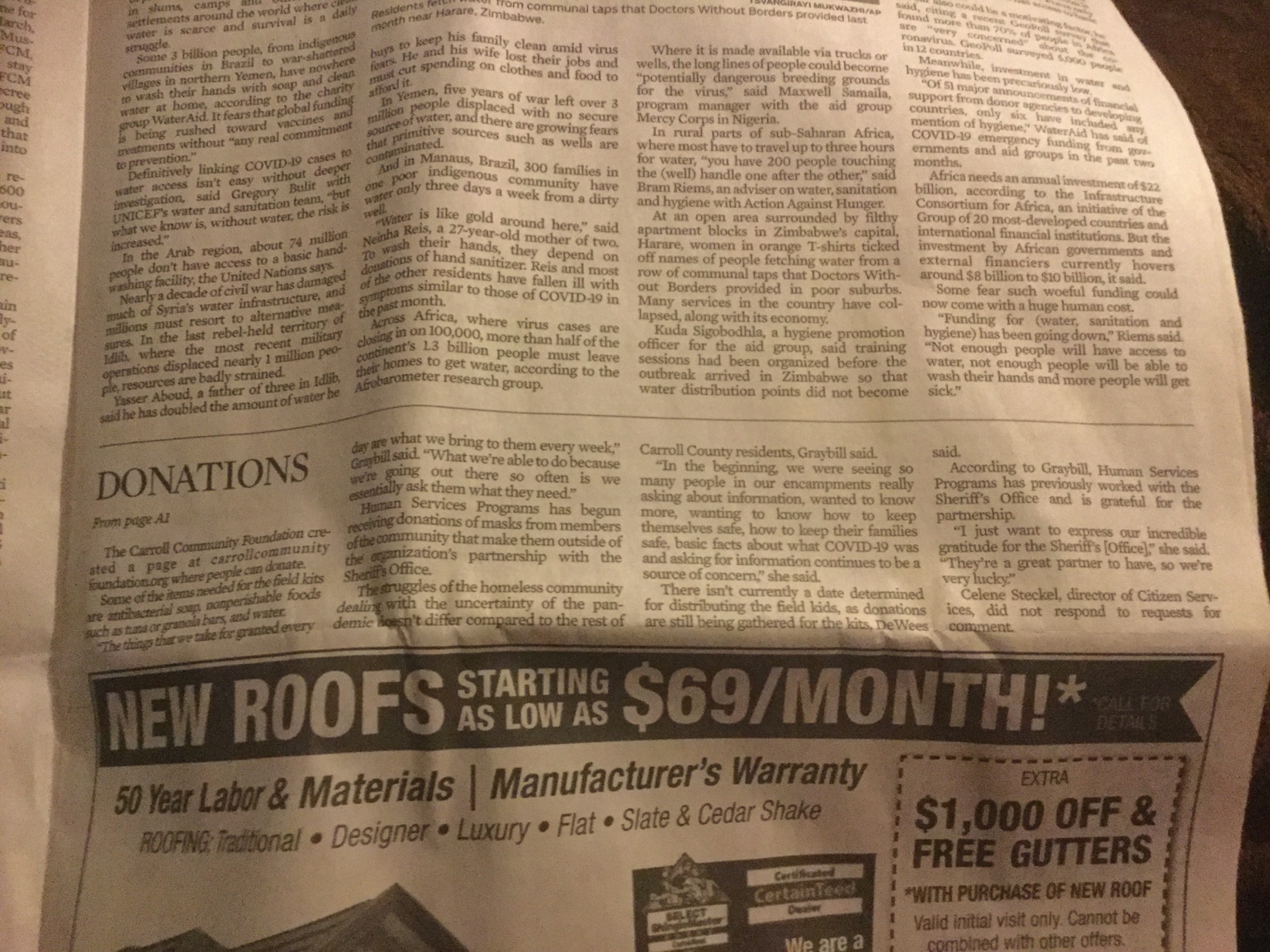 Stages of Grief by Adam Kilgore—Carroll County Times/Washington Post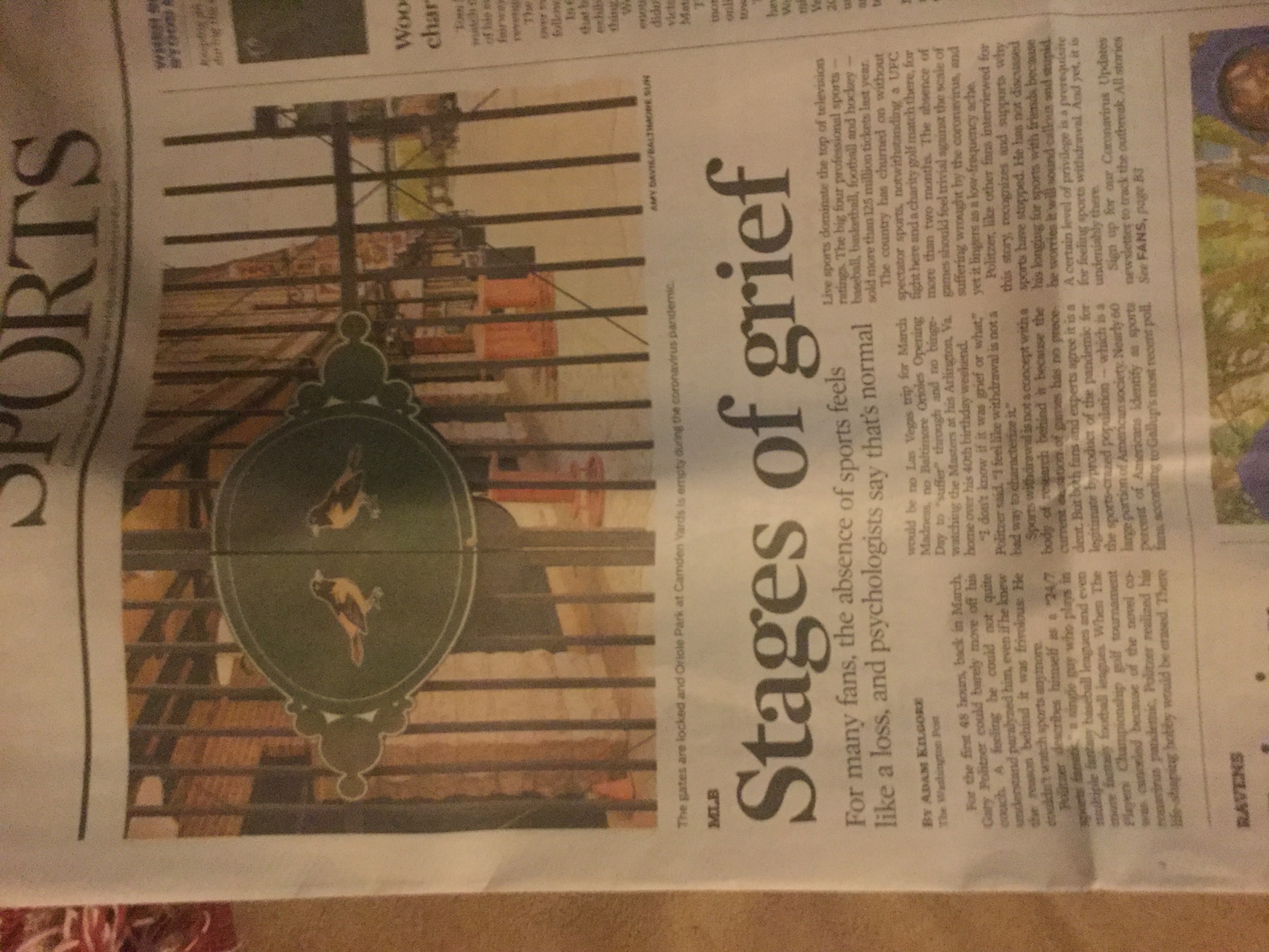 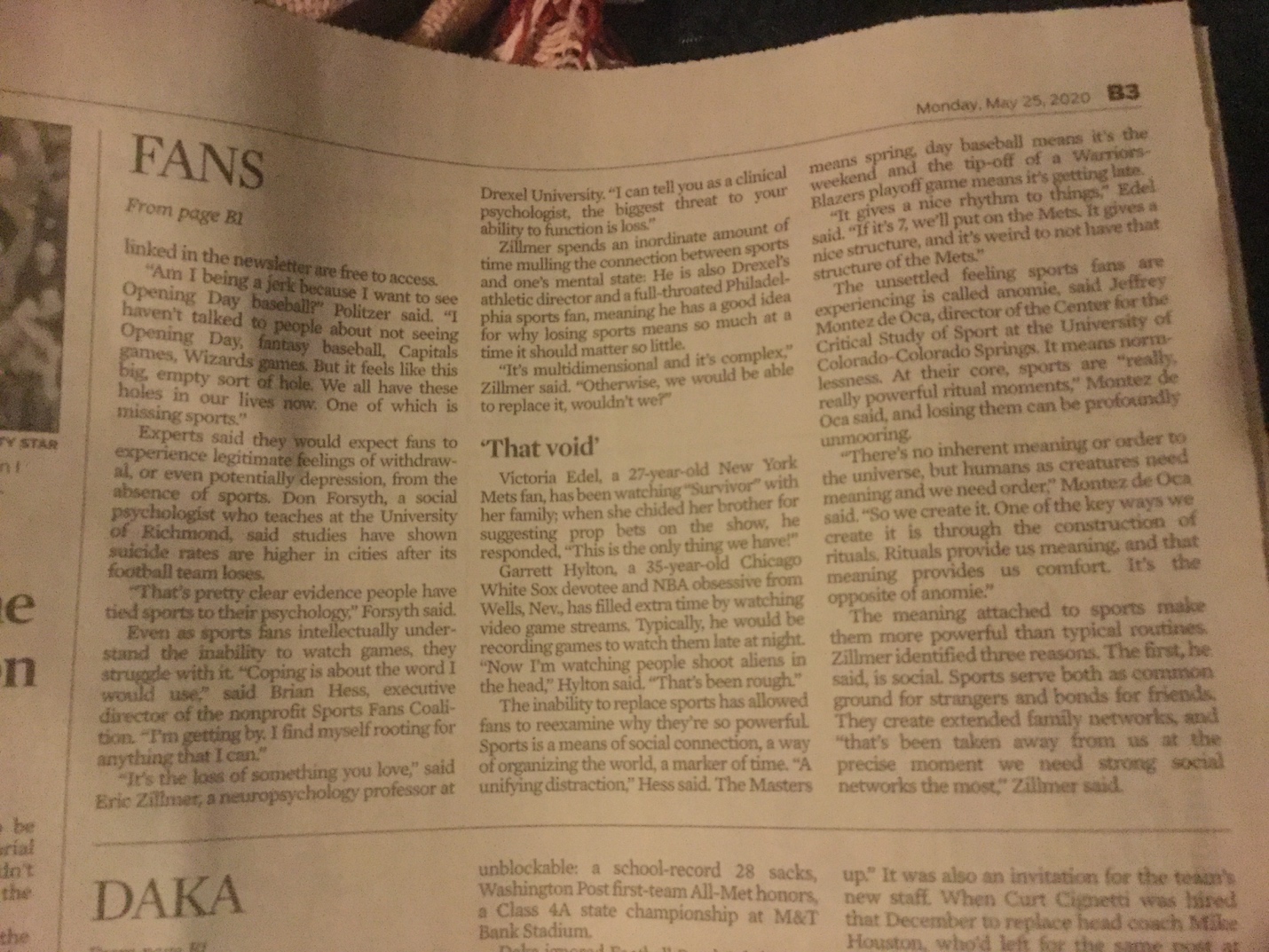 Trump More Concerned About Market than Coronavirus Itself Letter to the Editor by Jacquelyn Slade—Carroll County Times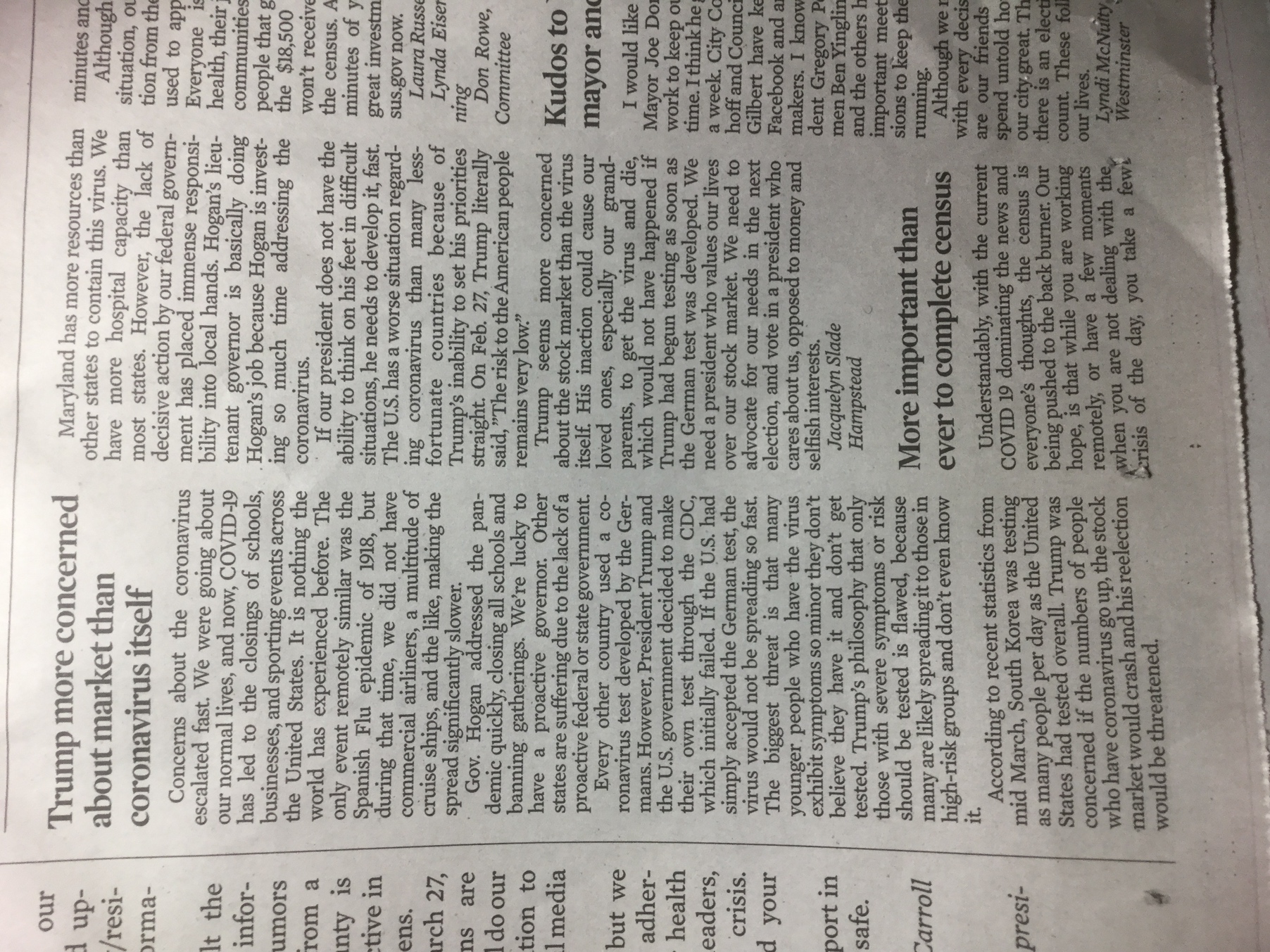 Trying to Stay Productive as a Quaren-teen by Jacquelyn Slade – Mason-Dixon Surveyor(Included 2 pictures)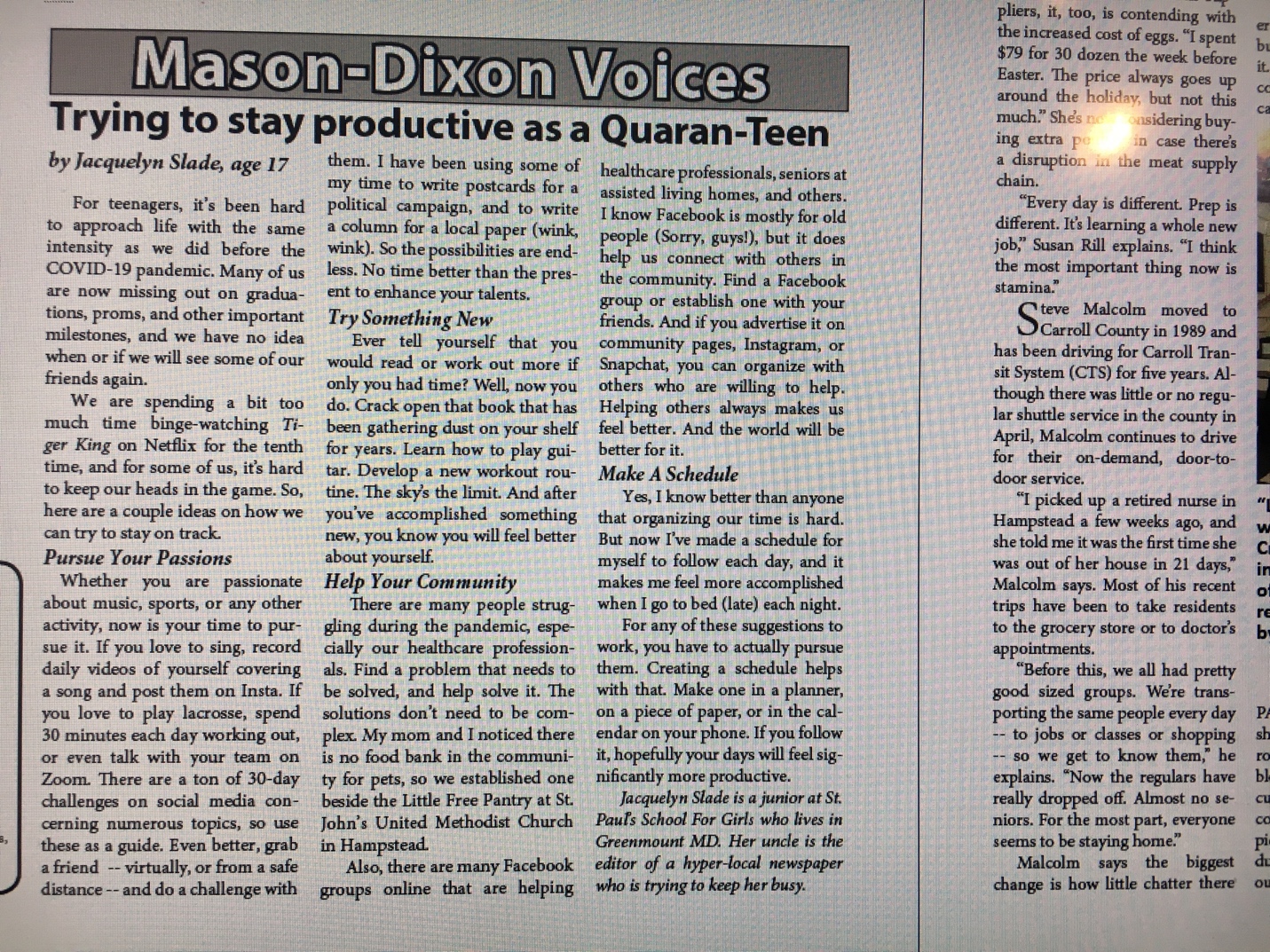 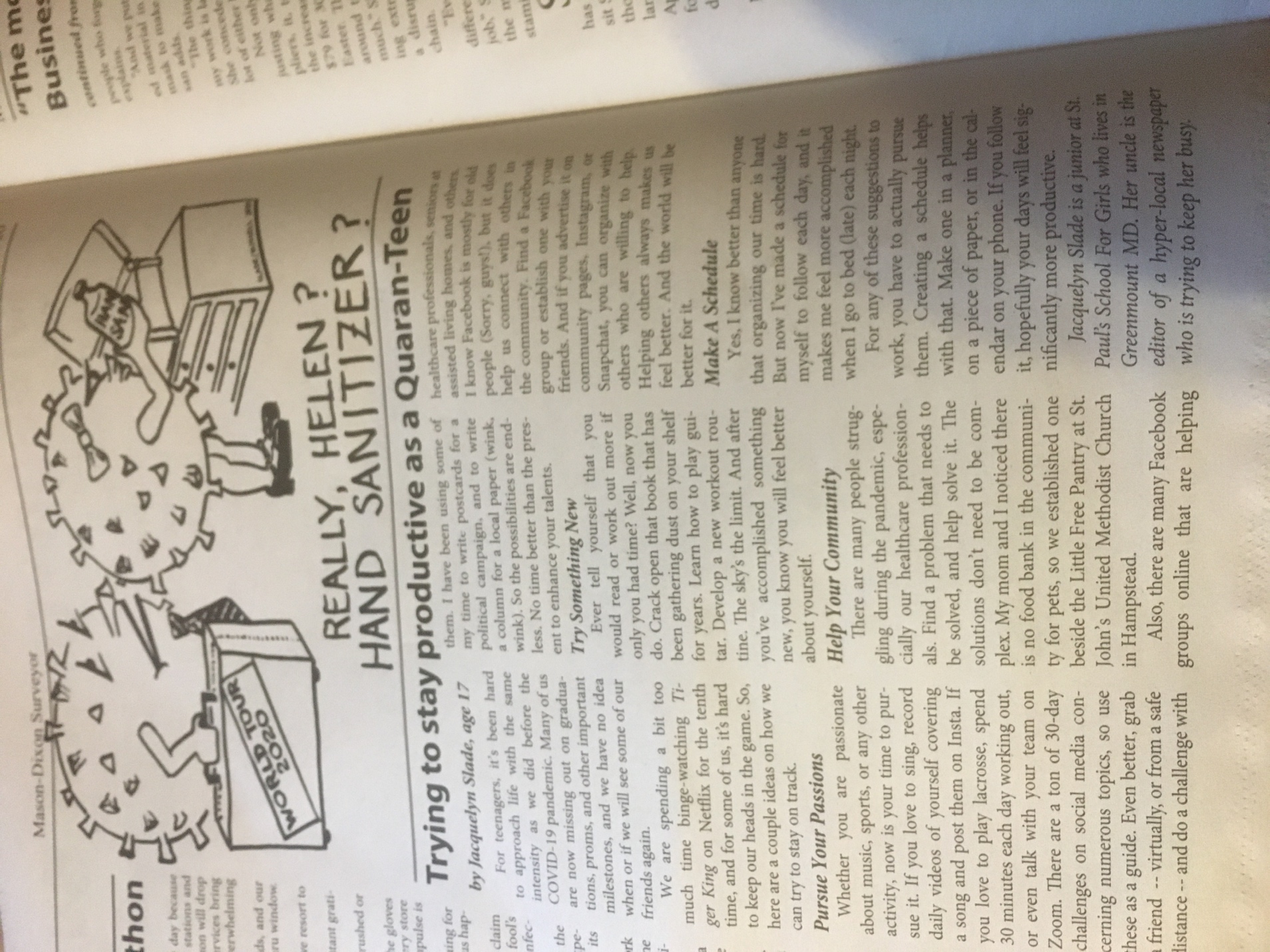 Signs and PicturesLastly, I have included some signs and pictures, many of which are quite humerous.Toilet Paper and Water Ration Sign at Weis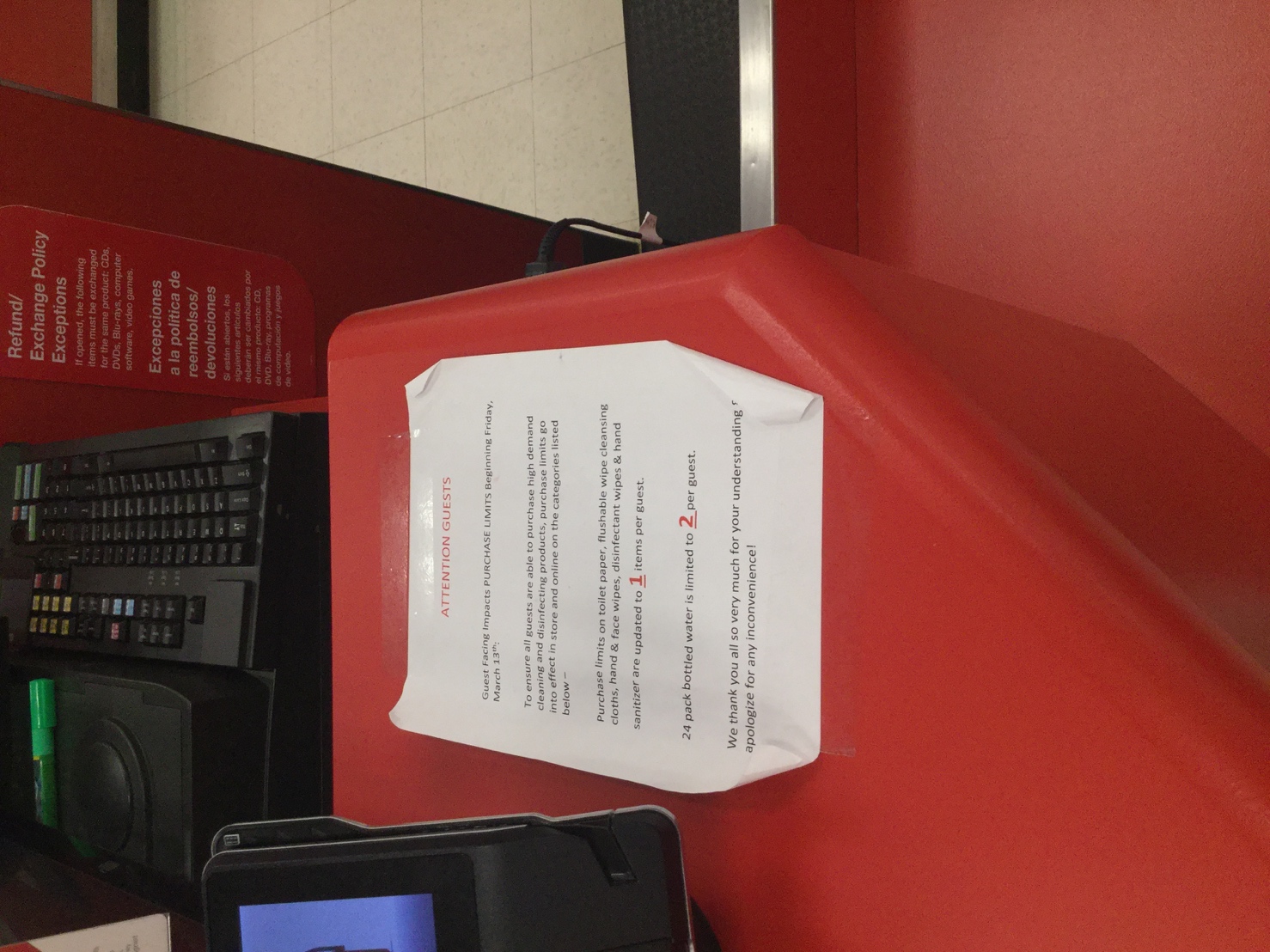 Toilet Paper Ration Sign at Target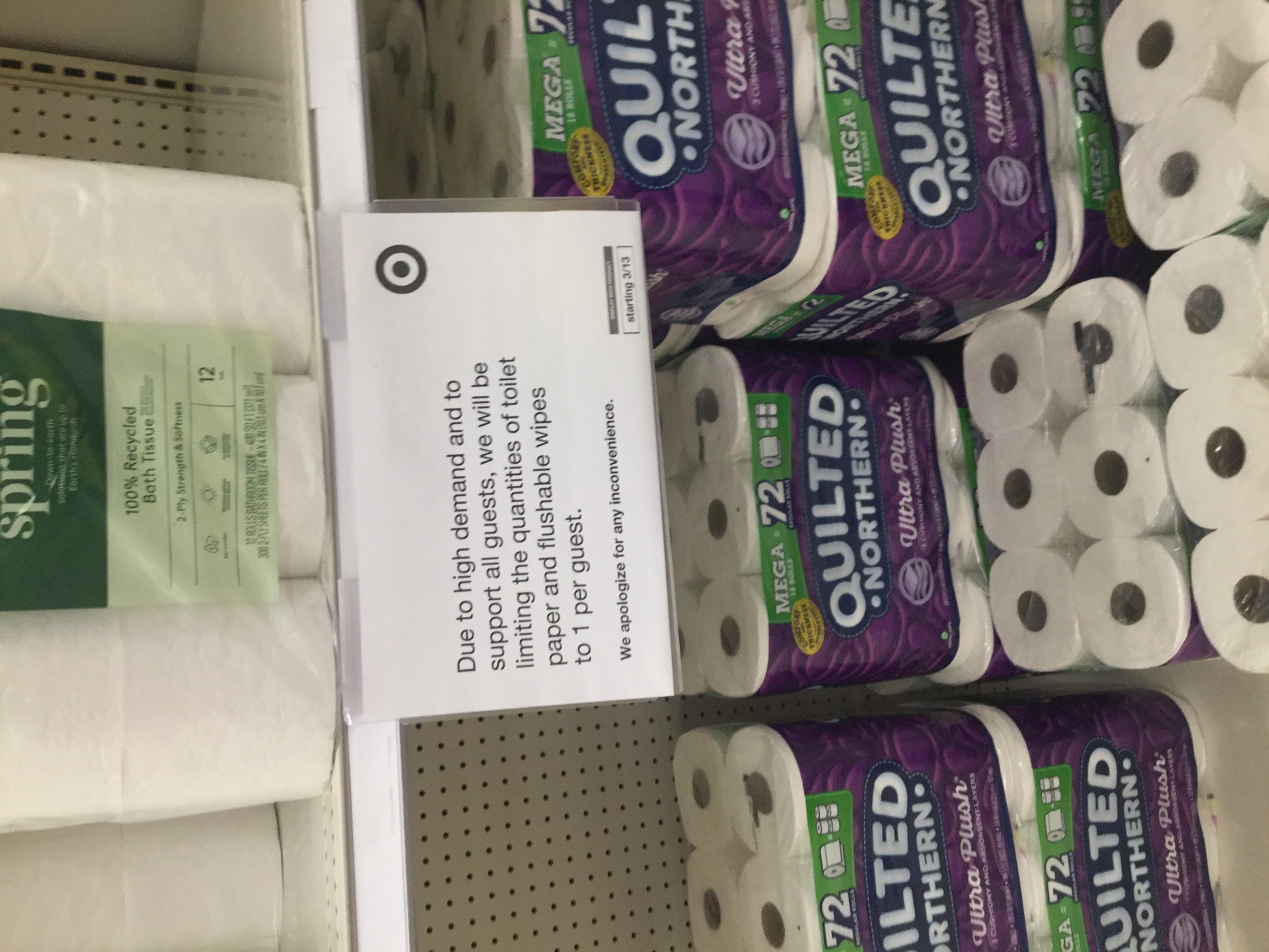 *I am also submitting this document to the archival source in the ny times article you sent out‼‼